Педсовет  "Современный урок -    как инструмент управления качеством образования" 1. Эпиграф педсовета.           Кто не хочет применять новые средства,
должен ждать новых бед                                   Френсис БэконФренсис Бэкон – один из величайших эрудитов XVII века, современник Галилея и предшественник Ньютона. Учитель и ученик растут вместе: 
обучение – наполовину учение.                            Ли Цзи-Была однажды создана школа для животных. Преподаватели были уверены, что у них очень понятный учебный план, но почему-то учеников преследовали неудачи. Утка была звездой урока по плаванию, но полностью проваливалась на лазании по деревьям. Обезьяна была великолепна в лазании по деревьям, но получала тройки по плаванию. Цыплята были превосходны в поиске зерен, но так срывали уроки по лазанью по деревьям, что их ежедневно отправляли в кабинет к директору. Кролики делали сенсационные успехи в беге, но им пришлось нанимать индивидуального преподавателя по плаванию. Печальнее всего обстояли дела у черепах, которые, после многих диагностических тестов, были объявлены “неспособными развиваться”. И их послали в специальный класс, в отдаленную нору суслика.Дискуссия, обсуждение, разработка рекомендаций по проблеме, обозначенной в притче. 1.Как учить разных учеников?2.Как выстраивать учебный процесс так, чтобы в нем могли хорошо чувствовать себя все дети.III. Теоретическая часть От нас требуют качества образования.Традиционно вся отечественная система образования ориентировалась на знания как цель обучения (ЗУНы). Преобразования российского общества в целом и образования в частности обусловили изменение требований к обучающимся. “Выпускник знающий” перестал соответствовать запросам социума. Возник спрос на “Выпускника умеющего, творческого”, имеющего ценностные ориентации. 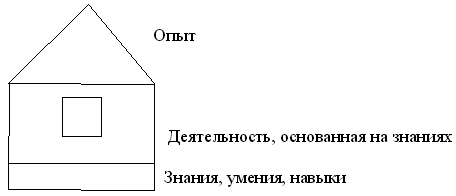 IV. Практическая часть 1. Деловая игра     Участники делятся на три группы “обучающиеся”, “педагоги”, «родители»,  “эксперты”Первый вопрос для обсуждения: когда обучающемуся не интересно учиться? Когда педагогу не интересно учить? В течение 5 минут методом мозгового штурма участники составляют перечень причин и предоставляют группе “экспертов”, которые готовят информационную справку для аудитории. 1. Недостаточный уровень владение педагогом современными образовательными технологиями препятствуют формированию ключевых предметных компетенций.
2. Развитие у обучающихся способности самостоятельно решать проблемы в различных областях деятельности невозможно без практико-ориентированной направленности обучения.
3. Противоречие между фронтальными формами организации обучения и “пассивными” методами обучения с одной стороны и необходимость обеспечения деятельностного характера обучения с другой стороны.Второй вопрос для обсуждения: станет ли педагогу интересно учить, а обучающемуся интересно учиться, если использовать в образовательном процессе современные образовательные технологии и методики?Строим цветок технологий. Уроки педагогов. Оценка “Проблема на ладошке”    Что вы видите?Участники поочерёдно держат на ладошке предмет, символизирующий проблему, и высказывают своё личностное отношение к ней.Профессионализм педагога заключается не в подборе предмета, а в умении предъявлять его детям. Предъявлять предмет не вещно, объективно, а в его социокультурном значении. Свеча – огонь, свет, человеческая мысль, разум. Во-вторых, здесь не может быть “правильных” и “неправильных” ответов. Главное – движение мысли. – Человеку, в отличие от животных, свойственно предвосхищать события, предвидеть будущее путём логических операций, анализа событий, поступков, слов, действий. На умение предвидеть последствия влияет наш опыт.V. Рефлексия   . Вспомним, что говорил король одной планеты в сказке Антуана де Сент-Экзюпери “Маленький принц”: “Если я повелю своему генералу обернуться морской чайкой, и если генерал не выполнит приказа, это будет не его вина, а моя”. Что могут означать для нас эти слова? (Ответы педагогов).По существу в этих словах заключено одно из важнейших правил успешного учения: ставьте перед собой и перед теми, кого вы учите, реальные цели. Следует подчеркнуть, что любые педагогические инновации должны использоваться грамотно, и педагог должен всегда руководствоваться принципом: “Главное – не навредить!”VI. Итог семинара     И предлагаемая линия действий может нам в этом помочь: попробуй сам – предложи обучающимся – поделись с коллегами – найди единомышленников – объедините усилия. Ведь только вместе можно добиться наилучшего успеха.попробуй сам – предложи обучающимся– поделись с коллегами – найди единомышленников – объедините усилия